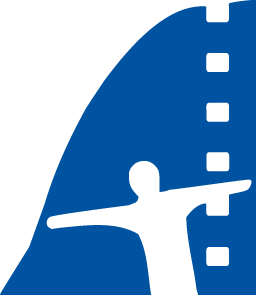 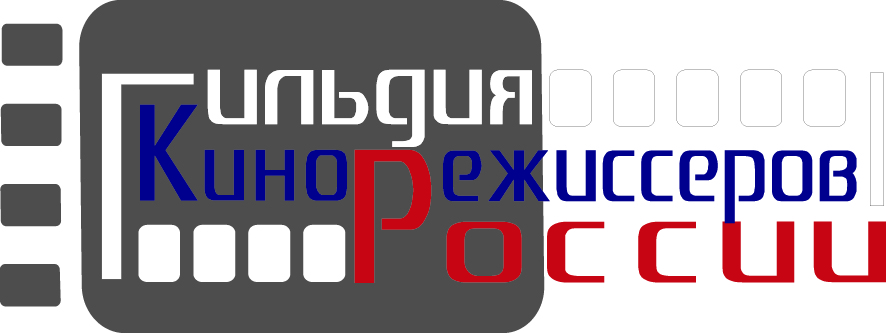 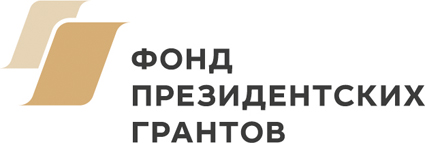 ПРЕСС-РЕЛИЗМЕЖДУНАРОДНЫЙ ФЕСТИВАЛЬ ФИЛЬМОВ О ПРАВАХ ЧЕЛОВЕКА «СТАЛКЕР» В СЫКТЫВКАРЕС 8 по 12 апреля 2019 года в Сыктывкаре будет проходить Благотворительная акция Международного фестиваля фильмов о правах человека «Сталкер». Кинофестиваль проводится Гильдией кинорежиссеров России при поддержке Фонда Президентских грантов. Партнеры по проведению кинофестиваля: Министерство культуры, туризма и архивного дела Республики Коми, АУ РК «Комикиновидеопрокат».Кинофестиваль «Сталкер», проходящий с 1995 года в Москве, ежегодно проводит благотворительные, социально-значимые  акции в регионах России. При поддержке Фонда Президентских грантов в 2019 году кинофестиваль проходят в Курске, Сыктывкаре и Махачкале.Главные цели Благотворительной акции – формирование правового сознания общества средствами кинематографа и популяризация лучших фильмов о правах человека.В Сыктывкаре будет показана программа фильмов – призеров кинофестиваля «Сталкер», состоятся творческие встречи с их создателями, пройдут обсуждения фильмов со зрителями. Фестивальные показы пройдут в Концертном зале "Сыктывкар" (ул. Бабушкина, д.22).8 апреля фестиваль откроется премьерным показом фильма «МОЙ ЛУЧШИЙ ДРУГ». Фильм представит кинорежиссер Элина СУНИ.9 апреля - премьерный показ фильма «ГОЛОВА. ДВА УХА». Фильм представит кинорежиссер Виталий СУСЛИН.10 апреля – премьерный показ художественного фильма «ЗВЕЗДЫ» (режиссер Александр Новиков-Янгинов, в главной роли Виктор Сухоруков).  Фильм представляет сценарист Алексей ЖИТКОВСКИЙ.11 апреля - премьерный показ фильма «СПИТАК», рассказывающего о самом разрушительном и самом многочисленном по числу жертв землетрясении, случившемся на территории Армении 7 декабря 1988 года. Фильм представит кинорежиссер Александр КОТТ.12 апреля - премьерный показ фильма «КАК Я СТАЛ...» (режиссер Павел Мирзоев). Фильм представит продюсер фильма Юрий ОБУХОВ.8 апреля в 15 часов школьники смогут посмотреть ПРОГРАММУ АНИМАЦИОННЫХ ФИЛЬМОВ: "Счастливый билет" (реж.  Светлана Андрианова), "А как наши космонавты" (реж. Галина Голубева), "Василиск" (реж. Вера Поздеева), "Дорога в школу" (реж. Полина Кутукина), "Лекарство от послушности" (реж. Татьяна Киселева), "Митина любовь" (реж.  Светлана Филиппова), "Пять минут до моря" (реж. Наталья Мирзоян), "Узы" (реж. Дина Великовская).В дни кинофестиваля будет представлена ПРОГРАММА КОРОТКОМЕТРАЖНЫХ ИГРОВЫХ ФИЛЬМОВ: «Путешествие в Париж» (реж. Мария Полякова), «Юшка» (реж. Лолита Наранович), «Хороший день» (реж. Даша Чаруша), «Дима» (реж. Светлана Ибатуллина), «Клик-клик» (реж. Александр Ши), «Взятка» (реж. Алексей Харитонов).И ДОКУМЕНТАЛЬНЫЕ ФИЛЬМЫ: «Спасти себя и других» (режиссеры Михаил Павлов, Андрей Колядин), «Не исцелить, но помочь» (режиссер Денис Жеглов).Кинофестиваль «Сталкер» открыт для широкой зрительской аудитории, студентов ВУЗов и представителей общественных организаций.В один из дней фестиваля состоится выездная акция в исправительное учреждение УФСИН в городе Сыктывкаре, где пройдет премьерный показ фильма "Голова. Два уха" и творческая встреча с режиссером Виталием Суслиным.Обращаем внимание средств массовой информации, что кинофестиваль «Сталкер» - некоммерческая и неполитическая акция. На все киносеансы ВХОД СВОБОДНЫЙ. Запись зрителей на все киносеансы по телефону 31- 09-59. Дополнительная информация, аннотации и кадры фильмов - на официальном сайте кинофестиваля «Сталкер»: www.stalkerfest.org.ГИЛЬДИЯ КИНОРЕЖИССЕРОВ РОССИИПРЕСС-ЦЕНТР  (499) 254-21-00, info@kinogildia.ru www.stalkerfest.org